.STEP, STEP, TAP STEP, COASTER STEP, STEP ¼ TURNTOUCH CROSS, TOUCH CROSS, ¼ TURN, CROSSING TRIPLE¼ TURN, ROCK STEP, COASTER STEP, TOUCH CROSS, TOUCH CROSSREPEATA West Coast Thang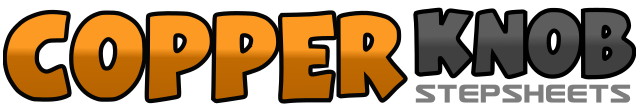 .......Count:32Wall:1Level:Improver.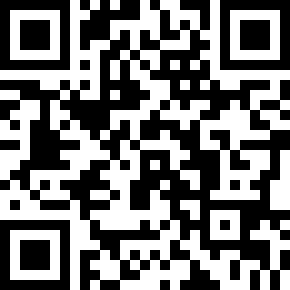 Choreographer:Karen Hedges (USA)Karen Hedges (USA)Karen Hedges (USA)Karen Hedges (USA)Karen Hedges (USA).Music:Be Bop a Lula - Scooter LeeBe Bop a Lula - Scooter LeeBe Bop a Lula - Scooter LeeBe Bop a Lula - Scooter LeeBe Bop a Lula - Scooter Lee........1-2Step right forward, step left forward3-4Tap right toe behind left, step back right5&6Step back left together with right, step left forward7-8Step right forward, ¼ left recover weight left9-16Repeat steps 1-817-18Touch right toe side right, step right over left19-20Touch left toe side left, step left over right21-22Step right forward, ¼ left recover left23&24Cross right over left bring left to meet right, cross right over left25-26Step left ¼ left, recover right27&28Step back left bring right to meet, step forward left29-30Touch right toe side right, step right over left31-32Touch left toe side left, step left over right